EK-7: İş kazası ve Meslek Hastalığı Bildirim Formu (Sağlık Hizmet Sunucuları)Ek-8: EK-11/A Hizmet Akdiyle Çalışanlar İçin Çalışabilir Kâğıdı (Ön Yüzü)HİZMET AKDİYLE ÇALIŞANLAR İÇİN ÇALIŞABİLİR KÂĞIDISAĞLIK KURUM/KURULUŞ ADI					             Poliklinik Defter Sıra No:…………………………………………………………………………………………………………									Seri :  		No: SİGORTALININT.C. Kimlik Numarası		:Adı ve Soyadı				:Viziteye çıktığı tarih ve saat		:YAPILAN İŞLEMLERTahlil 					:Tedavi					:Sevk					:Tedavisinin bittiği tarih ve saat		:					DOKTOR									           (İmza-Kaşe)Çalışabileceği tarih			: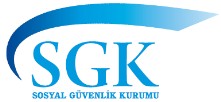       T.C.SOSYAL GÜVENLİK KURUMUEmeklilik Hizmetleri Genel Müdürlüğü      T.C.SOSYAL GÜVENLİK KURUMUEmeklilik Hizmetleri Genel MüdürlüğüBelgenin Düzenlendiği Tarih :.. /…. / .... Belgenin Düzenlendiği Sayı   : ……………İŞ KAZASI VE MESLEK HASTALIĞI BİLDİRİM FORMU(6331 sayılı Kanuna göre)İŞ KAZASI VE MESLEK HASTALIĞI BİLDİRİM FORMU(6331 sayılı Kanuna göre)İŞ KAZASI VE MESLEK HASTALIĞI BİLDİRİM FORMU(6331 sayılı Kanuna göre)İŞ KAZASI VE MESLEK HASTALIĞI BİLDİRİM FORMU(6331 sayılı Kanuna göre)İşyeri Bilgileri:İşyeri Bilgileri:İşyeri Bilgileri:İşyeri Bilgileri:İş Yeri No:İşyeri bağlı Bulunduğu Ünite:İşyeri bağlı Bulunduğu İl:İş Yeri Adres:İş Yeri Unvan:Sigortalı Bilgileri:Sigortalı Bilgileri:Sigortalı Bilgileri:Sigortalı Bilgileri:Adı Soyadı:T.C. Kimlik No:Doğum Tarihi:Uyruğu:Görevi:Tel:Yaranın Türü:Yaranın Vücuttaki Yeri:Yaralanmaya Neden OlanAraç/Gereç:Bildirim Tarihi:Bildirim Saati:İş Kazası Bildirim Bilgileri:İş Kazası Bildirim Bilgileri:İş Kazası Bildirim Bilgileri:İş Kazası Bildirim Bilgileri:Bildirimi Hazırlayan:Meslek Hastalığı Halinde Doldurulacaktır:Meslek Hastalığı Halinde Doldurulacaktır:Meslek Hastalığı Halinde Doldurulacaktır:Meslek Hastalığı Halinde Doldurulacaktır:Çalışılan Ortam:Çalışılan Ortam:Meslek Hastalığı Saptanma Şekli:Meslek Hastalığı Saptanma Şekli:Meslek Hastalığı Etkeni:Meslek Hastalığı Etkeni:Meslek Hastalığı Etken Süresi:Meslek Hastalığı Etken Süresi:İş Göremezlik Seviyesi:İş Göremezlik Seviyesi:Meslek Hastalığı Tanısı:Meslek Hastalığı Tanısı:Meslek Hastalığı Tanı Tarihi:Meslek Hastalığı Tanı Tarihi:Bildirim Tarihi:Bildirim Saati:Hekim Onayı :Başhekim OnayıT.C       SOSYAL GÜVENLİK              KURUMUEmeklilik HizmetleriGenel MüdürlüğüBelgenin Düzenlendiği Tarih : …. /... / ……. Belgenin Düzenlendiği Sayı   : . . . . . . . . . . . . . 